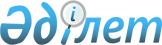 Ордабасы ауданының мәслихатының 2019 жылғы 24 желтоқсандағы № 54/1 "2020-2022 жылдарға арналған аудандық бюджет туралы" шешіміне өзгерістер енгізу туралы"Түркістан облысы Ордабасы аудандық мәслихатының 2020 жылғы 4 маусымдағы № 63/1 шешiмi. Түркістан облысының Әдiлет департаментiнде 2020 жылғы 12 маусымда № 5652 болып тіркелді
      Қазақстан Республикасының 2008 жылғы 4 желтоқсандағы Бюджет кодексінің 109 бабының 5 тармағына, "Қазақстан Республикасындағы жергілікті мемлекеттік басқару және өзін-өзі басқару туралы" Қазақстан Республикасының 2001 жылғы 23 қаңтардағы Заңының 6 бабының 1 тармағының 1) тармақшасына және Түркістан облыстық мәслихатының 2020 жылғы 03 сәуірдегі № 47/498-VI "Түркістан облыстық мәслихатының 2019 жылғы 9 желтоқсандағы № 44/472-VI "2020-2022 жылдарға арналған облыстық бюджет туралы" шешіміне өзгеріс енгізу туралы" Нормативтік құқықтық актілерді мемлекеттік тіркеу тізілімінде № 5548 тіркелген шешіміне сәйкес, Ордабасы ауданының мәслихаты ШЕШІМ ҚАБЫЛДАДЫ:
      1. Ордабасы ауданының мәслихатының 2019 жылғы 24 желтоқсандағы № 54/1 "2020-2022 жылдарға арналған аудандық бюджет туралы" (Нормативтік құқықтық актілерді мемлекеттік тіркеу тізілімінде № 5334 тіркелген, 2020 жылы 5 қаңтарда Қазақстан Республикасының нормативтік құқықтық актілерінің эталондық бақылау банкінде электрондық түрде жарияланған) шешіміне мынадай өзгерістер енгізілсін:
      1 тармақ мынадай редакцияда жазылсын:
      "1. Ордабасы ауданының 2020-2022 жылдарға арналған аудандық бюджеті тиісінше 1, 2 қосымшаларға сәйкес, оның ішінде 2020 жылға мынадай көлемде бекітілсін:
      1) кірістер – 27 428 458 мың теңге:
      салықтық түсімдер – 1 385 115 мың теңге;
      салықтық емес түсімдер – 13 956 мың теңге;
      негізгі капиталды сатудан түсетін түсімдер – 10 000 мың теңге;
      трансферттер түсімі – 26 019 387 мың теңге;
      2) шығындар – 27 671 344 мың теңге;
      3) таза бюджеттік кредиттеу – 60 700 мың теңге:
      бюджеттік кредиттер – 99 412 мың теңге;
      бюджеттік кредиттерді өтеу – 38 712 мың теңге;
      4) қаржы активтерімен операциялар бойынша сальдо – 0:
      қаржы активтерін сатып алу – 0;
      мемлекеттің қаржы активтерін сатудан түсетін түсімдер – 0;
      5) бюджет тапшылығы (профициті) – - 303 586 мың теңге;
      6) бюджет тапшылығын қаржыландыру (профицитін пайдалану) – 303 586 мың теңге:
      қарыздар түсімі – 99 412 мың теңге;
      қарыздарды өтеу – 38 712 мың теңге;
      бюджет қаражатының пайдаланылатын қалдықтары – 242 886 мың теңге.".
      көрсетілген шешімнің 1, 4 қосымшалары осы шешімнің 1, 2 қосымшаларына сәйкес жаңа редакцияда жазылсын.
      2. "Ордабасы ауданының мәслихат аппараты" мемлекеттік мекемесі Қазақстан Республикасының заңнамасында белгіленген тәртіппен:
      1) осы шешімді "Қазақстан Республикасының Әділет Министрлігі Түркістан облысының Әділет департаменті" Республикалық мемлекеттік мекемесінде мемлекеттік тіркелуін;
      2) осы шешімді оны ресми жарияланғаннан кейін Ордабасы ауданының мәслихатының интернет-ресурсына орналастыруды қамтамасыз етсін.
      3. Осы шешім 2020 жылғы 1 қаңтардан бастап қолданысқа енгізіледі. 2020 жылға арналған аудандық бюджет 2021 жылға арналған аудандық бюджет 2022 жылға арналған аудандық бюджет Бюджеттік инвестициялық жобаларды (бағдарламаларды) іске асыруға және заңды тұлғалардың жарғылық қорын қалыптастыруға бағытталған бюджеттік бағдарламалар бөлінісінде 2020-2022 жылдарға арналған аудандық бюджеттік даму бағдарламаларының тізбесі
					© 2012. Қазақстан Республикасы Әділет министрлігінің «Қазақстан Республикасының Заңнама және құқықтық ақпарат институты» ШЖҚ РМК
				
      Аудандық мәслихат

      сессиясының төрағасы

Г. Раймбеков

      Аудандық мәслихат хатшысы

Б. Садвахасов
Ордабасы аудандық
мәслихатының 2020 жылғы
4 маусымдағы № 63/1
шешіміне 1-қосымшаОрдабасы аудандық
мәслихатының 2019 жылғы
24 желтоқсандағы № 54/1
шешіміне 1-қосымша
Санаты
Санаты
Санаты
Санаты
Санаты
Сомасы, мың теңге
Сыныбы
Сыныбы
Сыныбы
Сыныбы
Сомасы, мың теңге
Кіші сыныбы
Кіші сыныбы
Кіші сыныбы
Сомасы, мың теңге
Ерекшелігі
Ерекшелігі
Сомасы, мың теңге
Атауы
Сомасы, мың теңге
1. Кірістер
27 428 458
1
Салықтық түсімдер
1 385 115
01
Табыс салығы
611 457
1
Корпоративтік табыс салығы
129 004
2
Жеке табыс салығы
482 453
03
Әлеуметтік салық
456 933
1
Әлеуметтік салық
456 933
04
Меншікке салынатын салықтар
242 229
1
Мүлікке салынатын салықтар
240 000
5
Бірыңғай жер салығы 
2 229
05
Тауарларға, жұмыстарға және қызметтерге салынатын ішкі салықтар
60 866
2
Акциздер
40 452
3
Табиғи және басқа ресурстарды пайдаланғаны үшін түсетін түсімдер
4 206
4
Кәсіпкерлік және кәсіби қызметті жүргізгені үшін алынатын алымдар
16 053
5
Ойын бизнесіне салық
155
08
Заңдық маңызы бар әрекеттерді жасағаны және (немесе) оған уәкілеттігі бар мемлекеттік органдар немесе лауазымды адамдар құжаттар бергені үшін алынатын міндетті төлемдер
13 630
1
Мемлекеттік баж
13 630
2
Салықтық емес түсімдер
13 956
01
Мемлекеттік меншіктен түсетін кірістер
6776
1
Мемлекеттік кәсіпорындардың таза кірісі бөлігінің түсімдері
578
3
Мемлекет меншігіндегі акциялардың мемлекеттік пакеттеріне дивидендтер
287
5
Мемлекет меншігіндегі мүлікті жалға беруден түсетін кірістер
5 871
7
Мемлекеттік бюджеттен берілген кредиттер бойынша сыйақылар
40
04
Мемлекеттік бюджеттен қаржыландырылатын, сондай-ақ Қазақстан Республикасы Ұлттық Банкінің бюджетінен (шығыстар сметасынан) қамтылатын және қаржыландырылатын мемлекеттік мекемелер салатын айыппұлдар, өсімпұлдар, санкциялар, өндіріп алулар
1 161
06
Басқа да салықтық емес түсімдер
6 019
1
Басқа да салықтық емес түсімдер
6 019
3
Негізгі капиталды сатудан түсетін түсімдер
10 000
03
Жерді және материалдық емес активтерді сату
10 000
1
Жерді сату
10 000
4
Трансферттердің түсімдері
26 019 387
01
Төмен тұрған мемлекеттiк басқару органдарынан трансферттер
639 265
3
Аудандық маңызы бар қалалардың, ауылдардың, кенттердің, аулдық округтардың бюджеттерінен трансферттер
639 265
02
Мемлекеттік басқарудың жоғары тұрған органдарынан түсетін трасферттер
25 380 122
2
Облыстық бюджеттен түсетін трасферттер
25 380 122
Функционалдық топ
Функционалдық топ
Функционалдық топ
Функционалдық топ
Функционалдық топ
Сомасы, мың теңге
Кіші функция
Кіші функция
Кіші функция
Кіші функция
Сомасы, мың теңге
Бюджеттік бағдарламалардың әкімшісі
Бюджеттік бағдарламалардың әкімшісі
Бюджеттік бағдарламалардың әкімшісі
Сомасы, мың теңге
Бағдарлама
Бағдарлама
Сомасы, мың теңге
Кіші бағдарлама
Сомасы, мың теңге
Атауы
Сомасы, мың теңге
2. Шығындар
27 671 344
01
Жалпы сипаттағы мемлекеттiк қызметтер
442 444
1
Мемлекеттiк басқарудың жалпы функцияларын орындайтын өкiлдi, атқарушы және басқа органдар
145 845
112
Аудан (облыстық маңызы бар қала) мәслихатының аппараты
26126
001
Аудан (облыстық маңызы бар қала) мәслихатының қызметін қамтамасыз ету жөніндегі қызметтер
25 566
003
Мемлекеттік органның күрделі шығыстары
560
122
Аудан (облыстық маңызы бар қала) әкімінің аппараты
119 719
001
Аудан (облыстық маңызы бар қала) әкімінің қызметін қамтамасыз ету жөніндегі қызметтер
119 719
2
Қаржылық қызмет
19 247
489
Ауданның (облыстық маңызы бар қаланың) мемлекеттік активтер және сатып алу бөлімі
19 247
001
Жергілікті деңгейде мемлекеттік активтер мен сатып алуды басқару саласындағы мемлекеттік саясатты іске асыру жөніндегі қызметтер
13 647
004
Салық салу мақсатында мүлікті бағалауды жүргізу
2 600
005
Жекешелендіру, коммуналдық меншікті басқару, жекешелендіруден кейінгі қызмет және осыған байланысты дауларды реттеу
3 000
9
Жалпы сипаттағы өзге де мемлекеттік қызметтер
277 352
458
Ауданның (облыстық маңызы бар қаланың) тұрғын үй-коммуналдық шаруашылығы, жолаушылар көлігі және автомобиль жолдары бөлімі
203 651
001
Жергілікті деңгейде тұрғын үй-коммуналдық шаруашылығы, жолаушылар көлігі және автомобиль жолдары саласындағы мемлекеттік саясатты іске асыру жөніндегі қызметтер
67 452
067
Ведомстволық бағыныстағы мемлекеттік мекемелер мен ұйымдардың күрделі шығыстары
44 700
113
Төменгі тұрған бюджеттерге берілетін нысаналы ағымдағы трансферттер
103 148
459
Ауданның (облыстық маңызы бар қаланың) экономика және қаржы бөлімі
31 583
001
Ауданның (облыстық маңызы бар қаланың) экономикалық саясаттын қалыптастыру мен дамыту, мемлекеттік жоспарлау, бюджеттік атқару және коммуналдық меншігін басқару саласындағы мемлекеттік саясатты іске асыру жөніндегі қызметтер
31 583
467
Ауданның (облыстық маңызы бар қаланың) құрылыс бөлімі
42 118
040
Мемлекеттік органдардың объектілерін дамыту
42 118
02
Қорғаныс
133 551
1
Әскери мұқтаждар
13 537
122
Аудан (облыстық маңызы бар қала) әкімінің аппараты
13 537
005
Жалпыға бірдей әскери міндетті атқару шеңберіндегі іс-шаралар
13 537
2
Төтенше жағдайлар жөніндегі жұмыстарды ұйымдастыру
120 014
122
Аудан (облыстық маңызы бар қала) әкімінің аппараты
120 014
006
Аудан (облыстық маңызы бар қала) ауқымындағы төтенше жағдайлардың алдын алу және оларды жою
117 014
007
Аудандық (қалалық) ауқымдағы дала өрттерінің, сондай-ақ мемлекеттік өртке қарсы қызмет органдары құрылмаған елдi мекендерде өрттердің алдын алу және оларды сөндіру жөніндегі іс-шаралар
3 000
03
Қоғамдық тәртіп, қауіпсіздік, құқықтық, сот, қылмыстық атқару қызметі
31 320
9
Қоғамдық тәртіп және қауіпсіздік саласындағы басқа да қызметтер
31 320
458
Ауданның (облыстық маңызы бар қаланың) тұрғын үй-коммуналдық шаруашылығы, жолаушылар көлігі және автомобиль жолдары бөлімі
31 320
021
Елдi мекендерде жол қозғалысы қауiпсiздiгін қамтамасыз ету
31 320
04
Білім беру
17 290 468
1
Мектепке дейiнгi тәрбие және оқыту
2 677 711
464
Ауданның (облыстық маңызы бар қаланың) білім бөлімі
2 677 711
009
Мектепке дейінгі тәрбие мен оқыту ұйымдарының қызметін қамтамасыз ету
11 288
040
Мектепке дейінгі білім беру ұйымдарында мемлекеттік білім беру тапсырысын іске асыруға
2 666 423
2
Бастауыш, негізгі орта және жалпы орта білім беру
14 073 902
464
Ауданның (облыстық маңызы бар қаланың) білім бөлімі
13 235 473
003
Жалпы білім беру
13 102 461
006
Балаларға қосымша білім беру
133 012
467
Ауданның (облыстық маңызы бар қаланың) құрылыс бөлімі
838 429
024
Бастауыш, негізгі орта және жалпы орта білім беру объектілерін салу және реконструкциялау
838 429
9
Білім беру саласындағы өзге де қызметтер
538 855
464
Ауданның (облыстық маңызы бар қаланың) білім бөлімі
538 855
001
Жергілікті деңгейде білім беру саласындағы мемлекеттік саясатты іске асыру жөніндегі қызметтер
21 085
005
Ауданның (облыстық маңызы бар қаланың) мемлекеттік білім беру мекемелер үшін оқулықтар мен оқу-әдiстемелiк кешендерді сатып алу және жеткізу
353 295
015
Жетім баланы (жетім балаларды) және ата-аналарының қамқорынсыз қалған баланы (балаларды) күтіп-ұстауға қамқоршыларға (қорғаншыларға) ай сайынға ақшалай қаражат төлемі
37 270
067
Ведомстволық бағыныстағы мемлекеттік мекемелер мен ұйымдардың күрделі шығыстары
20 561
113
Төменгі тұрған бюджеттерге берілетін нысаналы ағымдағы трансферттер
106 644
06
Әлеуметтік көмек және әлеуметтік қамтамасыздандыру
2 490 228
1
Әлеуметтiк қамсыздандыру
1 711 992
451
Ауданның (облыстық маңызы бар қаланың) жұмыспен қамту және әлеуметтік бағдарламалар бөлімі
1 708 143
005
Мемлекеттік атаулы әлеуметтік көмек
1 708 143
464
Ауданның (облыстық маңызы бар қаланың) білім бөлімі
3 849
030
Патронат тәрбиешілерге берілген баланы (балаларды) асырап бағу
3 849
2
Әлеуметтік көмек 
720 353
451
Ауданның (облыстық маңызы бар қаланың) жұмыспен қамту және әлеуметтік бағдарламалар бөлімі
720 353
002
Жұмыспен қамту бағдарламасы
352 450
004
Ауылдық жерлерде тұратын денсаулық сақтау, білім беру, әлеуметтік қамтамасыз ету, мәдениет, спорт және ветеринар мамандарына отын сатып алуға Қазақстан Республикасының заңнамасына сәйкес әлеуметтік көмек көрсету
22 848
006
Тұрғын үйге көмек көрсету
1 790
007
Жергілікті өкілетті органдардың шешімі бойынша мұқтаж азаматтардың жекелеген топтарына әлеуметтік көмек
98 584
010
Үйден тәрбиеленіп оқытылатын мүгедек балаларды материалдық қамтамасыз ету
4 233
014
Мұқтаж азаматтарға үйде әлеуметтiк көмек көрсету
65 647
015
Зейнеткерлер мен мүгедектерге әлеуметтiк қызмет көрсету аумақтық орталығы
7 028
017
Оңалтудың жеке бағдарламасына сәйкес мұқтаж мүгедектердi мiндеттi гигиеналық құралдармен қамтамасыз ету, қозғалуға қиындығы бар бірінші топтағы мүгедектерге жеке көмекшінің және есту бойынша мүгедектерге қолмен көрсететiн тіл маманының қызметтерін ұсыну
96 729
023
Жұмыспен қамту орталықтарының қызметін қамтамасыз ету
71 044
9
Әлеуметтiк көмек және әлеуметтiк қамтамасыз ету салаларындағы өзге де қызметтер
57 883
451
Ауданның (облыстық маңызы бар қаланың) жұмыспен қамту және әлеуметтік бағдарламалар бөлімі
57 883
001
Жергілікті деңгейде халық үшін әлеуметтік бағдарламаларды жұмыспен қамтуды қамтамасыз етуді іске асыру саласындағы мемлекеттік саясатты іске асыру жөніндегі қызметтер
38 393
011
Жәрдемақыларды және басқа да әлеуметтік төлемдерді есептеу, төлеу мен жеткізу бойынша қызметтерге ақы төлеу
15 000
050
Қазақстан Республикасында мүгедектердің құқықтарын қамтамасыз етуге және өмір сүру сапасын жақсарту
4 490
07
Тұрғын үй-коммуналдық шаруашылық
3 287 426
1
Тұрғын үй шаруашылығы
1 309 451
458
Ауданның (облыстық маңызы бар қаланың) тұрғын үй-коммуналдық шаруашылығы, жолаушылар көлігі және автомобиль жолдары бөлімі
769 627
002
Мемлекеттiк қажеттiлiктер үшiн жер учаскелерiн алып қою, соның iшiнде сатып алу жолымен алып қою және осыған байланысты жылжымайтын мүлiктi иелiктен айыру
13 382
003
Мемлекеттік тұрғын үй қорын сақтауды ұйымдастыру
11 450
033
Инженерлік-коммуникациялық инфрақұрылымды жобалау, дамыту және (немесе) жайластыру
98 775
070
Қазақстан Республикасында төтенше жағдай режимінде коммуналдық қызметтерге ақы төлеу бойынша халықтың өтемдерін төлеу
646 020
467
Ауданның (облыстық маңызы бар қаланың) құрылыс бөлімі
539 824
003
Коммуналдық тұрғын үй қорының тұрғын үйін жобалау және (немесе) салу, реконструкциялау
5000
004
Инженерлік-коммуникациялық инфрақұрылымды жобалау, дамыту және (немесе) жайластыру
440 856
098
Коммуналдық тұрғын үй қорының тұрғын үйлерін сатып алу
93 968
2
Коммуналдық шаруашылық
393 304
458
Ауданның (облыстық маңызы бар қаланың) тұрғын үй-коммуналдық шаруашылығы, жолаушылар көлігі және автомобиль жолдары бөлімі
393 304
012
Сумен жабдықтау және су бұру жүйесінің жұмыс істеуі
163 500
048
Қаланы және елді мекендерді абаттандыруды дамыту
60 151
058
Елді мекендердегі сумен жабдықтау және су бұру жүйелерін дамыту
169 653
3
Елді-мекендерді көркейту
1 584 671
458
Ауданның (облыстық маңызы бар қаланың) тұрғын үй-коммуналдық шаруашылығы, жолаушылар көлігі және автомобиль жолдары бөлімі
1 584 671
015
Елдi мекендердегі көшелердi жарықтандыру
151 602
017
Жерлеу орындарын ұстау және туыстары жоқ адамдарды жерлеу
50
018
Елдi мекендердi абаттандыру және көгалдандыру
1 433 019
08
Мәдениет,спорт, туризм және ақпараттық кеңістік
683 525
1
Мәдениет саласындағы қызмет
107 342
455
Ауданның (облыстық маңызы бар қаланың) мәдениет және тілдерді дамыту бөлімі
107 342
003
Мәдени-демалыс жұмысын қолдау
107 342
2
Спорт
347 150
465
Ауданның (облыстық маңызы бар қаланың) дене шынықтыру және спорт бөлімі
327 180
001
Жергілікті деңгейде дене шынықтыру және спорт саласындағы мемлекеттік саясатты іске асыру жөніндегі қызметтер
9 137
005
Ұлттық және бұқаралық спорт түрлерін дамыту
279 276
006
Аудандық (облыстық маңызы бар қалалық) деңгейде спорттық жарыстар өткiзу
19 000
007
Әртүрлi спорт түрлерi бойынша аудан (облыстық маңызы бар қала) құрама командаларының мүшелерiн дайындау және олардың облыстық спорт жарыстарына қатысуы
12 062
032
Ведомстволық бағыныстағы мемлекеттік мекемелер мен ұйымдардың күрделі шығыстары
7 705
467
Ауданның (облыстық маңызы бар қаланың) құрылыс бөлімі
19 970
008
Cпорт объектілерін дамыту
19 970
3
Ақпараттық кеңістік
144 276
455
Ауданның (облыстық маңызы бар қаланың) мәдениет және тілдерді дамыту бөлімі
114 258
006
Аудандық (қалалық) кiтапханалардың жұмыс iстеуi
104 435
007
Мемлекеттiк тiлдi және Қазақстан халқының басқа да тiлдерін дамыту
9 823
456
Ауданның (облыстық маңызы бар қаланың) ішкі саясат бөлімі
30 018
002
Мемлекеттік ақпараттық саясат жүргізу жөніндегі қызметтер
30 018
9
Мәдениет, спорт, туризм және ақпараттық кеңiстiктi ұйымдастыру жөнiндегi өзге де қызметтер
84 757
455
Ауданның (облыстық маңызы бар қаланың) мәдениет және тілдерді дамыту бөлімі
8 150
001
Жергілікті деңгейде тілдерді және мәдениетті дамыту саласындағы мемлекеттік саясатты іске асыру жөніндегі қызметтер
8 150
456
Ауданның (облыстық маңызы бар қаланың) ішкі саясат бөлімі
76 607
001
Жергілікті деңгейде ақпарат, мемлекеттілікті нығайту және азаматтардың әлеуметтік сенімділігін қалыптастыру саласында мемлекеттік саясатты іске асыру жөніндегі қызметтер
39 594
003
Жастар саясаты саласында іс-шараларды іске асыру
37 013
09
Отын-энергетика кешенi және жер қойнауын пайдалану
507 095
1
Отын және энергетика
6 213
458
Ауданның (облыстық маңызы бар қаланың) тұрғын үй-коммуналдық шаруашылығы, жолаушылар көлігі және автомобиль жолдары бөлімі
6 213
019
Жылу-энергетикалық жүйені дамыту
6 213
9
Отын-энергетика кешені және жер қойнауын пайдалану саласындағы өзге де қызметтер
500 882
458
Ауданның (облыстық маңызы бар қаланың) тұрғын үй-коммуналдық шаруашылығы, жолаушылар көлігі және автомобиль жолдары бөлімі
500 882
036
Газ тасымалдау жүйесін дамыту
500 882
10
Ауыл, су, орман, балық шаруашылығы, ерекше қорғалатын табиғи аумақтар, қоршаған ортаны және жануарлар дүниесін қорғау, жер қатынастары
109 319
1
Ауыл шаруашылығы
23 857
462
Ауданның (облыстық маңызы бар қаланың) ауыл шаруашылығы бөлімі
21 451
001
Жергілікті деңгейде ауыл шаруашылығы саласындағы мемлекеттік саясатты іске асыру жөніндегі қызметтер
21 451
473
Ауданның (облыстық маңызы бар қаланың) ветеринария бөлімі
2 406
001
Жергілікті деңгейде ветеринария саласындағы мемлекеттік саясатты іске асыру жөніндегі қызметтер
2 406
6
Жер қатынастары
25 679
463
Ауданның (облыстық маңызы бар қаланың) жер қатынастары бөлімі
25 679
001
Аудан (облыстық маңызы бар қала) аумағында жер қатынастарын реттеу саласындағы мемлекеттік саясатты іске асыру жөніндегі қызметтер
22 791
006
Аудандардың, облыстық маңызы бар, аудандық маңызы бар қалалардың, кенттердiң, ауылдардың, ауылдық округтердiң шекарасын белгiлеу кезiнде жүргiзiлетiн жерге орналастыру
2 888
9
Ауыл, су, орман, балық шаруашылығы, қоршаған ортаны қорғау және жер қатынастары саласындағы басқа да қызметтер
59 783
459
Ауданның (облыстық маңызы бар қаланың) экономика және қаржы бөлімі
50 913
099
Мамандарға әлеуметтік қолдау көрсету жөніндегі шараларды іске асыру
50 913
462
Ауданның (облыстық маңызы бар қаланың) ауыл шаруашылығы бөлімі
8 870
099
Мамандарға әлеуметтік қолдау көрсету жөніндегі шараларды іске асыру
8 870
11
Өнеркәсіп, сәулет, қала құрылысы және құрылыс қызметі
41 989
2
Сәулет, қала құрылысы және құрылыс қызметі
41 989
467
Ауданның (облыстық маңызы бар қаланың) құрылыс бөлімі
26 848
001
Жергілікті деңгейде құрылыс саласындағы мемлекеттік саясатты іске асыру жөніндегі қызметтер
26 848
468
Ауданның (облыстық маңызы бар қаланың) сәулет және қала құрылысы бөлімі
15 141
001 
Жергілікті деңгейде сәулет және қала құрылысы саласындағы мемлекеттік саясатты іске асыру жөніндегі қызметтер
11 764
004
Мемлекеттік органның күрделі шығыстары
3 377
12
Көлік және коммуникация
431 056
1
Автомобиль көлігі
427 556
458
Ауданның (облыстық маңызы бар қаланың) тұрғын үй-коммуналдық шаруашылығы, жолаушылар көлігі және автомобиль жолдары бөлімі
427 556
023
Автомобиль жолдарының жұмыс істеуін қамтамасыз ету
15 670
045
Аудандық маңызы бар автомобиль жолдарын және елді-мекендердің көшелерін күрделі және орташа жөндеу
400 237
9
Көлiк және коммуникациялар саласындағы өзге де қызметтер
3 500
458
Ауданның (облыстық маңызы бар қаланың) тұрғын үй-коммуналдық шаруашылығы, жолаушылар көлігі және автомобиль жолдары бөлімі
3 500
024
Кентiшiлiк (қалаiшiлiк), қала маңындағы ауданiшiлiк қоғамдық жолаушылар тасымалдарын ұйымдастыру
3 500
13
Басқалар
928 388
3
Кәсіпкерлік қызметті қолдау және бәсекелестікті қорғау
23 257
469
Ауданның (облыстық маңызы бар қаланың) кәсіпкерлік бөлімі
23 257
001
Жергілікті деңгейде кәсіпкерлікті дамыту саласындағы мемлекеттік саясатты іске асыру жөніндегі қызметтер
23 257
9
Басқалар
905 131
458
Ауданның (облыстық маңызы бар қаланың) тұрғын үй-коммуналдық шаруашылығы, жолаушылар көлігі және автомобиль жолдары бөлімі
257 641
062
"Ауыл-Ел бесігі" жобасы шеңберінде ауылдық елді мекендердегі әлеуметтік және инженерлік инфрақұрылым бойынша іс-шараларды іске асыру
257 641
459
Ауданның (облыстық маңызы бар қаланың) экономика және қаржы бөлімі
9 893
008
Жергілікті бюджеттік инвестициялық жобалардың техникалық-экономикалық негіздемелерін және мемлекеттік-жекешелік әріптестік жобалардың, оның ішінде концессиялық жобалардың конкурстық құжаттамаларын әзірлеу немесе түзету, сондай-ақ қажетті сараптамаларын жүргізу, мемлекеттік-жекешелік әріптестік жобаларды, оның ішінде концессиялық жобаларды консультациялық сүйемелдеу
9 893
464
Ауданның (облыстық маңызы бар қаланың) білім бөлімі
529 191
077
"Ауыл-Ел бесігі" жобасы шеңберінде ауылдық елді мекендердегі әлеуметтік және инженерлік инфрақұрылым бойынша іс-шараларды іске асыру
529 191
465
Ауданның (облыстық маңызы бар қаланың) дене шынықтыру және спорт бөлімі
108 406
096
Мемлекеттік-жекешелік әріптестік жобалар бойынша мемлекеттік міндеттемелерді орындау
108 406
14
Борышқа қызмет көрсету
116
1
Борышқа қызмет көрсету
116
459
Ауданның (облыстық маңызы бар қаланың) экономика және қаржы бөлімі
116
021
Жергілікті атқарушы органдардың облыстық бюджеттен қарыздар бойынша сыйақылар мен өзге де төлемдерді төлеу бойынша борышына қызмет көрсету
116
15
Трансферттер
1 294 419
1
Трансферттер
1 294 419
459
Ауданның (облыстық маңызы бар қаланың) экономика және қаржы бөлімі
1 294 419
006
Пайдаланылмаған (толық пайдаланылмаған) нысаналы трансферттерді қайтару
509
024
Заңнаманы өзгертуге байланысты жоғары тұрған бюджеттің шығындарын өтеуге төменгі тұрған бюджеттен ағымдағы нысаналы трансферттер
82 630
038
Субвенциялар
1 029 965
054
Қазақстан Республикасының Ұлттық қорынан берілетін нысаналы трансферт есебінен республикалық бюджеттен бөлінген пайдаланылмаған (түгел пайдаланылмаған) нысаналы трансферттердің сомасын қайтару
180 488
16
Қарыздарды өтеу
827
1
Қарыздарды өтеу
827
459
Ауданның (облыстық маңызы бар қаланың) экономика және қаржы бөлімі
827
022
Жергілікті бюджеттен бөлінген пайдаланылмаған бюджеттік кредиттерді қайтару
827
3. Таза бюджеттік кредиттеу
60 700
Функционалдық топ
Функционалдық топ
Функционалдық топ
Функционалдық топ
Функционалдық топ
Сомасы, мың теңге
Кіші функция
Кіші функция
Кіші функция
Кіші функция
Сомасы, мың теңге
Бюджеттік бағдарламалардың әкімшісі
Бюджеттік бағдарламалардың әкімшісі
Бюджеттік бағдарламалардың әкімшісі
Сомасы, мың теңге
Бағдарлама
Бағдарлама
Сомасы, мың теңге
Кіші бағдарлама
Сомасы, мың теңге
Атауы
Сомасы, мың теңге
Бюджеттік кредиттер
99 412
10
Ауыл,су, орман, балық шаруашылығы, ерекше қорғалатын табиғи аумақтар, қоршаған ортаны және жануарлар дүниесін қорғау, жер қатынастары
99 412
9
Ауыл, су, орман, балық шаруашылығы, қоршаған ортаны қорғау және жер қатынастары саласындағы басқа да қызметтер
99 412
459
Ауданның (облыстық маңызы бар қаланың) экономика және қаржы бөлімі
99 412
018
Мамандарды әлеуметтік қолдау шараларын іске асыру үшін бюджеттік кредиттер
99 412
Санаты
Санаты
Санаты
Санаты
Санаты
Сомасы, мың теңге
Сыныбы
Сыныбы
Сыныбы
Сыныбы
Сомасы, мың теңге
Кіші сыныбы
Кіші сыныбы
Кіші сыныбы
Сомасы, мың теңге
Ерекшелігі
Ерекшелігі
Сомасы, мың теңге
Атауы
Сомасы, мың теңге
Бюджеттік кредиттерді өтеу
38 712
5
Бюджеттік кредиттерді өтеу
38 712
1
Бюджеттік кредиттерді өтеу
38 712
1
Мемлекеттік бюджеттен берілген бюджеттік кредиттерді өтеу
38 712
13
Жеке тұлғаларға жергілікті бюджеттен берілген бюджеттік кредиттерді өтеу
38 712
4. Қаржы активтерімен операциялар бойынша сальдо
0
Қаржы активтерін сатып алу
0
Мемлекеттің қаржы активтерін сатудан түсетін түсімдер
0
5. Бюджет тапшылығы (профицит)
-303 586
6. Бюджет тапшылығын қаржыландыру (профицитін пайдалану)
303 586
Санаты
Санаты
Санаты
Санаты
Санаты
Сомасы, мың теңге
Сыныбы
Сыныбы
Сыныбы
Сыныбы
Сомасы, мың теңге
Кіші сыныбы
Кіші сыныбы
Кіші сыныбы
Сомасы, мың теңге
Ерекшелігі
Ерекшелігі
Сомасы, мың теңге
Атауы
Сомасы, мың теңге
Қарыздар түсімі
99 412
7
Қарыздар түсімі
99 412
01
Мемлекеттік ішкі қарыздар
99 412
2
Қарыз алу келісім-шарттары
99 412
03
Ауданның (облыстық маңызы бар қаланың) жергілікті атқарушы органы алатын қарыздар
99 412
Функционалдық топ
Функционалдық топ
Функционалдық топ
Функционалдық топ
Функционалдық топ
Сомасы, мың теңге
Кіші функция
Кіші функция
Кіші функция
Кіші функция
Сомасы, мың теңге
Бюджеттік бағдарламалардың әкімшісі
Бюджеттік бағдарламалардың әкімшісі
Бюджеттік бағдарламалардың әкімшісі
Сомасы, мың теңге
Бағдарлама
Бағдарлама
Сомасы, мың теңге
Кіші бағдарлама
Сомасы, мың теңге
Атауы
Сомасы, мың теңге
Қарыздарды өтеу
38 712
16
Қарыздарды өтеу
38 712
1
Қарыздарды өтеу
38 712
459
Ауданның (облыстық маңызы бар қаланың) экономика және қаржы бөлімі
38 712
005
Жергілікті атқарушы органның жоғары тұрған бюджет алдындағы борышын өтеу
38 712
Санаты
Санаты
Санаты
Санаты
Санаты
Сомасы, мың теңге
Сыныбы
Сыныбы
Сыныбы
Сыныбы
Сомасы, мың теңге
Кіші сыныбы
Кіші сыныбы
Кіші сыныбы
Сомасы, мың теңге
Ерекшелігі
Ерекшелігі
Сомасы, мың теңге
Атауы
Сомасы, мың теңге
Бюджет қаражатының пайдаланылатын қалдықтары
242 886Ордабасы аудандық
мәслихатының 2020 жылғы
4 маусымдағы № 63/1
шешіміне 2-қосымшаОрдабасы аудандық
мәслихатының 2019 жылғы
24 желтоқсандағы № 54/1
шешіміне 2-қосымша
Санаты
Санаты
Санаты
Санаты
Санаты
Сомасы, мың теңге
Сыныбы
Сыныбы
Сыныбы
Сыныбы
Сомасы, мың теңге
Кіші сыныбы
Кіші сыныбы
Кіші сыныбы
Сомасы, мың теңге
Ерекшелігі
Ерекшелігі
Сомасы, мың теңге
Атауы
Сомасы, мың теңге
1. Кірістер
19 197 167
1
Салықтық түсімдер
1 151 311
01
Табыс салығы
457 130
1
Корпоративтік табыс салығы
33 143
2
Жеке табыс салығы
423 987
03
Әлеуметтік салық
393 281
1
Әлеуметтік салық
393 281
04
Меншікке салынатын салықтар
240 651
1
Мүлікке салынатын салықтар
240 295
5
Бірыңғай жер салығы
356
05
Тауарларға, жұмыстарға және қызметтерге салынатын ішкі салықтар
45 818
2
Акциздер
14 162
3
Табиғи және басқа ресурстарды пайдаланғаны үшін түсетін түсімдер
6 234
4
Кәсіпкерлік және кәсіби қызметті жүргізгені үшін алынатын алымдар
24 689
5
Ойын бизнесіне салық
733
07
Басқа да салықтар
801
01
Басқа да салықтар
801
08
Заңдық маңызы бар әрекеттерді жасағаны және (немесе) оған уәкілеттігі бар мемлекеттік органдар немесе лауазымды адамдар құжаттар бергені үшін алынатын міндетті төлемдер
13 630
1
Мемлекеттік баж
13 630
2
Салықтық емес түсімдер
18 802
01
Мемлекеттік меншіктен түсетін кірістер
8 182
1
Мемлекеттік кәсіпорындардың таза кірісі бөлігінің түсімдері
122
3
Мемлекет меншігіндегі акциялардың мемлекеттік пакетіне дивидендтер
263
5
Мемлекет меншігіндегі мүлікті жалға беруден түсетін кірістер
7 757
7
Мемлекеттік бюджеттен берілген кредиттер бойынша сыйақылар
40
06
Басқа да салықтық емес түсімдер
10 620
1
Басқа да салықтық емес түсімдер
10 620
3
Негізгі капиталды сатудан түсетін түсімдер
37 815
03
Жерді және материалдық емес активтерді сату
37 815
1
Жерді сату
37 815
4
Трансферттердің түсімдері
17 989 239
02
Мемлекеттік басқарудың жоғары тұрған органдарынан түсетін трасферттер
17 989 239
2
Облыстық бюджеттен түсетін трасферттер
17 989 239
Функционалдық топ
Функционалдық топ
Функционалдық топ
Функционалдық топ
Функционалдық топ
Сомасы, мың теңге
Кіші функция
Кіші функция
Кіші функция
Кіші функция
Сомасы, мың теңге
Бюджеттік бағдарламалардың әкімшісі
Бюджеттік бағдарламалардың әкімшісі
Бюджеттік бағдарламалардың әкімшісі
Сомасы, мың теңге
Бағдарлама
Бағдарлама
Сомасы, мың теңге
Кіші бағдарлама
Сомасы, мың теңге
Атауы
Сомасы, мың теңге
2. Шығындар
19 197 167
01
Жалпы сипаттағы мемлекеттiк қызметтер
251 483
1
Мемлекеттiк басқарудың жалпы функцияларын орындайтын өкiлдi, атқарушы және басқа органдар
152 838
112
Аудан (облыстық маңызы бар қала) мәслихатының аппараты
25 566
001
Аудан (облыстық маңызы бар қала) мәслихатының қызметін қамтамасыз ету жөніндегі қызметтер
25 566
122
Аудан (облыстық маңызы бар қала) әкімінің аппараты
127 272
001
Аудан (облыстық маңызы бар қала) әкімінің қызметін қамтамасыз ету жөніндегі қызметтер
127 272
2
Қаржылық қызмет
20 323
459
Ауданның (облыстық маңызы бар қаланың) экономика және қаржы бөлімі
5 600
003
Салық салу мақсатында мүлікті бағалауды жүргізу
2 600
010
Жекешелендіру, коммуналдық меншікті басқару, жекешелендіруден кейінгі қызмет және осыған байланысты дауларды реттеу
3 000
489
Ауданның (облыстық маңызы бар қаланың) мемлекеттік активтер және сатып алу бөлімі
14 723
001
Жергілікті деңгейде мемлекеттік активтер мен сатып алуды басқару саласындағы мемлекеттік саясатты іске асыру жөніндегі қызметтер
14 723
9
Жалпы сипаттағы өзге де мемлекеттік қызметтер
78 322
458
Ауданның (облыстық маңызы бар қаланың) тұрғын үй-коммуналдық шаруашылығы, жолаушылар көлігі және автомобиль жолдары бөлімі
27 469
001
Жергілікті деңгейде тұрғын үй-коммуналдық шаруашылығы, жолаушылар көлігі және автомобиль жолдары саласындағы мемлекеттік саясатты іске асыру жөніндегі қызметтер
27 469
459
Ауданның (облыстық маңызы бар қаланың) экономика және қаржы бөлімі
40 853
001
Ауданның (облыстық маңызы бар қаланың) экономикалық саясаттын қалыптастыру мен дамыту, мемлекеттік жоспарлау, бюджеттік атқару және коммуналдық меншігін басқару саласындағы мемлекеттік саясатты іске асыру жөніндегі қызметтер
40 853
467
Ауданның (облыстық маңызы бар қаланың) құрылыс бөлімі
10 000
040
Мемлекеттік органдардың объектілерін дамыту
10 000
02
Қорғаныс
40 583
1
Әскери мұқтаждар
13 847
122
Аудан (облыстық маңызы бар қала) әкімінің аппараты
13 847
005
Жалпыға бірдей әскери міндетті атқару шеңберіндегі іс-шаралар
13 847
2
Төтенше жағдайлар жөніндегі жұмыстарды ұйымдастыру
26 736
122
Аудан (облыстық маңызы бар қала) әкімінің аппараты
26 736
006
Аудан (облыстық маңызы бар қала) ауқымындағы төтенше жағдайлардың алдын алу және оларды жою
23 736
007
Аудандық (қалалық) ауқымдағы дала өрттерінің, сондай-ақ мемлекеттік өртке қарсы қызмет органдары құрылмаған елдi мекендерде өрттердің алдын алу және оларды сөндіру жөніндегі іс-шаралар
3 000
03
Қоғамдық тәртіп, қауіпсіздік, құқықтық, сот, қылмыстық атқару қызметі
31 806
9
Қоғамдық тәртіп және қауіпсіздік саласындағы басқа да қызметтер
31 806
458
Ауданның (облыстық маңызы бар қаланың) тұрғын үй-коммуналдық шаруашылығы, жолаушылар көлігі және автомобиль жолдары бөлімі
31 806
021
Елдi мекендерде жол қозғалысы қауiпсiздiгін қамтамасыз ету
31 806
04
Білім беру
14 430 165
1
Мектепке дейiнгi тәрбие және оқыту
2 044 108
464
Ауданның (облыстық маңызы бар қаланың) білім бөлімі
2 044 108
040
Мектепке дейінгі білім беру ұйымдарында мемлекеттік білім беру тапсырысын іске асыруға
2 044 108
2
Бастауыш, негізгі орта және жалпы орта білім беру
11 980 157
464
Ауданның (облыстық маңызы бар қаланың) білім бөлімі
10 147 222
003
Жалпы білім беру
10 014 810
006
Балаларға қосымша білім беру
132 412
467
Ауданның (облыстық маңызы бар қаланың) құрылыс бөлімі
1 832 935
024
Бастауыш, негізгі орта және жалпы орта білім беру объектілерін салу және реконструкциялау
1 832 935
9
Білім беру саласындағы өзге де қызметтер
405 900
464
Ауданның (облыстық маңызы бар қаланың) білім бөлімі
405 900
001
Жергілікті деңгейде білім беру саласындағы мемлекеттік саясатты іске асыру жөніндегі қызметтер
15 335
005
Ауданның (облыстық маңызы бар қаланың) мемлекеттік білім беру мекемелер үшін оқулықтар мен оқу-әдiстемелiк кешендерді сатып алу және жеткізу
353 295
015
Жетім баланы (жетім балаларды) және ата-аналарының қамқорынсыз қалған баланы (балаларды) күтіп-ұстауға қамқоршыларға (қорғаншыларға) ай сайынға ақшалай қаражат төлемі
37 270
06
Әлеуметтік көмек және әлеуметтік қамтамасыздандыру
646 129
1
Әлеуметтiк қамсыздандыру
234 683
451
Ауданның (облыстық маңызы бар қаланың) жұмыспен қамту және әлеуметтік бағдарламалар бөлімі
230 834
005
Мемлекеттік атаулы әлеуметтік көмек
230 834
464
Ауданның (облыстық маңызы бар қаланың) білім бөлімі
3 849
030
Патронат тәрбиешілерге берілген баланы (балаларды) асырап бағу
3 849
2
Әлеуметтік көмек 
347 005
451
Ауданның (облыстық маңызы бар қаланың) жұмыспен қамту және әлеуметтік бағдарламалар бөлімі
347 005
002
Жұмыспен қамту бағдарламасы
41 110
004
Ауылдық жерлерде тұратын денсаулық сақтау, білім беру, әлеуметтік қамтамасыз ету, мәдениет, спорт және ветеринар мамандарына отын сатып алуға Қазақстан Республикасының заңнамасына сәйкес әлеуметтік көмек көрсету
22 848
006
Тұрғын үйге көмек көрсету
7 840
007
Жергілікті өкілетті органдардың шешімі бойынша мұқтаж азаматтардың жекелеген топтарына әлеуметтік көмек
77 135
010
Үйден тәрбиеленіп оқытылатын мүгедек балаларды материалдық қамтамасыз ету
4 233
014
Мұқтаж азаматтарға үйде әлеуметтiк көмек көрсету
64 414
015
Зейнеткерлер мен мүгедектерге әлеуметтiк қызмет көрсету аумақтық орталығы
7 082
017
Оңалтудың жеке бағдарламасына сәйкес мұқтаж мүгедектердi мiндеттi гигиеналық құралдармен қамтамасыз ету, қозғалуға қиындығы бар бірінші топтағы мүгедектерге жеке көмекшінің және есту бойынша мүгедектерге қолмен көрсететiн тіл маманының қызметтерін ұсыну
52 487
023
Жұмыспен қамту орталықтарының қызметін қамтамасыз ету
69 856
9
Әлеуметтiк көмек және әлеуметтiк қамтамасыз ету салаларындағы өзге де қызметтер
64 441
451
Ауданның (облыстық маңызы бар қаланың) жұмыспен қамту және әлеуметтік бағдарламалар бөлімі
64 441
001
Жергілікті деңгейде халық үшін әлеуметтік бағдарламаларды жұмыспен қамтуды қамтамасыз етуді іске асыру саласындағы мемлекеттік саясатты іске асыру жөніндегі қызметтер
40 951
011
Жәрдемақыларды және басқа да әлеуметтік төлемдерді есептеу, төлеу мен жеткізу бойынша қызметтерге ақы төлеу
15 000
050
Қазақстан Республикасында мүгедектердің құқықтарын қамтамасыз етуге және өмір сүру сапасын жақсарту
8 490
07
Тұрғын үй-коммуналдық шаруашылық
999 891
1
Тұрғын үй шаруашылығы
60 000
458
Ауданның (облыстық маңызы бар қаланың) тұрғын үй-коммуналдық шаруашылығы, жолаушылар көлігі және автомобиль жолдары бөлімі
55 000
002
Мемлекеттiк қажеттiлiктер үшiн жер учаскелерiн алып қою, соның iшiнде сатып алу жолымен алып қою және осыған байланысты жылжымайтын мүлiктi иелiктен айыру
50 000
033
Инженерлік-коммуникациялық инфрақұрылымды жобалау, дамыту және (немесе) жайластыру
5000
467
Ауданның (облыстық маңызы бар қаланың) құрылыс бөлімі
5 000
003
Коммуналдық тұрғын үй қорының тұрғын үйін жобалау және (немесе) салу, реконструкциялау
5 000
2
Коммуналдық шаруашылық
203 420
458
Ауданның (облыстық маңызы бар қаланың) тұрғын үй-коммуналдық шаруашылығы, жолаушылар көлігі және автомобиль жолдары бөлімі
203 420
012
Сумен жабдықтау және су бұру жүйесінің жұмыс істеуі
179 420
058
Елді мекендердегі сумен жабдықтау және су бұру жүйелерін дамыту
24 000
3
Елді-мекендерді көркейту
736 471
458
Ауданның (облыстық маңызы бар қаланың) тұрғын үй-коммуналдық шаруашылығы, жолаушылар көлігі және автомобиль жолдары бөлімі
736 471
015
Елдi мекендердегі көшелердi жарықтандыру
210 000
017
Жерлеу орындарын ұстау және туыстары жоқ адамдарды жерлеу
50
018
Елдi мекендердi абаттандыру және көгалдандыру
526 421
08
Мәдениет,спорт, туризм және ақпараттық кеңістік
531 941
1
Мәдениет саласындағы қызмет
117 177
455
Ауданның (облыстық маңызы бар қаланың) мәдениет және тілдерді дамыту бөлімі
117 177
003
Мәдени-демалыс жұмысын қолдау
117 177
2
Спорт
220 566
465
Ауданның (облыстық маңызы бар қаланың) дене шынықтыру және спорт бөлімі
208 566
001
Жергілікті деңгейде дене шынықтыру және спорт саласындағы мемлекеттік саясатты іске асыру жөніндегі қызметтер
10 455
005
Ұлттық және бұқаралық спорт түрлерін дамыту
170 429
006
Аудандық (облыстық маңызы бар қалалық) деңгейде спорттық жарыстар өткiзу
14 000
007
Әртүрлi спорт түрлерi бойынша аудан (облыстық маңызы бар қала) құрама командаларының мүшелерiн дайындау және олардың облыстық спорт жарыстарына қатысуы
13 682
467
Ауданның (облыстық маңызы бар қаланың) құрылыс бөлімі
12 000
008
Cпорт объектілерін дамыту
12 000
3
Ақпараттық кеңістік
125 836
455
Ауданның (облыстық маңызы бар қаланың) мәдениет және тілдерді дамыту бөлімі
95 218
006
Аудандық (қалалық) кiтапханалардың жұмыс iстеуi
85 113
007
Мемлекеттiк тiлдi және Қазақстан халқының басқа да тiлдерін дамыту
10 105
456
Ауданның (облыстық маңызы бар қаланың) ішкі саясат бөлімі
30 018
002
Мемлекеттік ақпараттық саясат жүргізу жөніндегі қызметтер
30 018
9
Мәдениет, спорт, туризм және ақпараттық кеңiстiктi ұйымдастыру жөнiндегi өзге де қызметтер
68 362
455
Ауданның (облыстық маңызы бар қаланың) мәдениет және тілдерді дамыту бөлімі
9 492
001
Жергілікті деңгейде тілдерді және мәдениетті дамыту саласындағы мемлекеттік саясатты іске асыру жөніндегі қызметтер
9 112
032
Ведомстволық бағыныстағы мемлекеттік мекемелер мен ұйымдардың күрделі шығыстары
380
456
Ауданның (облыстық маңызы бар қаланың) ішкі саясат бөлімі
58 870
001
Жергілікті деңгейде ақпарат, мемлекеттілікті нығайту және азаматтардың әлеуметтік сенімділігін қалыптастыру саласында мемлекеттік саясатты іске асыру жөніндегі қызметтер
23 394
003
Жастар саясаты саласында іс-шараларды іске асыру
35 476
09
Отын-энергетика кешенi және жер қойнауын пайдалану
532 850
9
Отын-энергетика кешені және жер қойнауын пайдалану саласындағы өзге де қызметтер
532 850
458
Ауданның (облыстық маңызы бар қаланың) тұрғын үй-коммуналдық шаруашылығы, жолаушылар көлігі және автомобиль жолдары бөлімі
532 850
036
Газ тасымалдау жүйесін дамыту
532 850
10
Ауыл, су, орман, балық шаруашылығы, ерекше қорғалатын табиғи аумақтар, қоршаған ортаны және жануарлар дүниесін қорғау, жер қатынастары
113 913
1
Ауыл шаруашылығы
26 956
462
Ауданның (облыстық маңызы бар қаланың) ауыл шаруашылығы бөлімі
26 956
001
Жергілікті деңгейде ауыл шаруашылығы саласындағы мемлекеттік саясатты іске асыру жөніндегі қызметтер
26 956
6
Жер қатынастары
27 174
463
Ауданның (облыстық маңызы бар қаланың) жер қатынастары бөлімі
27 174
001
Аудан (облыстық маңызы бар қала) аумағында жер қатынастарын реттеу саласындағы мемлекеттік саясатты іске асыру жөніндегі қызметтер
24 286
006
Аудандардың, облыстық маңызы бар, аудандық маңызы бар қалалардың, кенттердiң, ауылдардың, ауылдық округтердiң шекарасын белгiлеу кезiнде жүргiзiлетiн жерге орналастыру
2 888
9
Ауыл, су, орман, балық шаруашылығы, қоршаған ортаны қорғау және жер қатынастары саласындағы басқа да қызметтер
59 783
459
Ауданның (облыстық маңызы бар қаланың) экономика және қаржы бөлімі
50 913
099
Мамандарға әлеуметтік қолдау көрсету жөніндегі шараларды іске асыру
50 913
462
Ауданның (облыстық маңызы бар қаланың) ауыл шаруашылығы бөлімі
8 870
099
Мамандарға әлеуметтік қолдау көрсету жөніндегі шараларды іске асыру
8 870
11
Өнеркәсіп, сәулет, қала құрылысы және құрылыс қызметі
43 510
2
Сәулет, қала құрылысы және құрылыс қызметі
43 510
467
Ауданның (облыстық маңызы бар қаланың) құрылыс бөлімі
30 611
001
Жергілікті деңгейде құрылыс саласындағы мемлекеттік саясатты іске асыру жөніндегі қызметтер
30 611
468
Ауданның (облыстық маңызы бар қаланың) сәулет және қала құрылысы бөлімі
12 899
001 
Жергілікті деңгейде сәулет және қала құрылысы саласындағы мемлекеттік саясатты іске асыру жөніндегі қызметтер
12 899
12
Көлік және коммуникация
586 000
1
Автомобиль көлігі
579 000
458
Ауданның (облыстық маңызы бар қаланың) тұрғын үй-коммуналдық шаруашылығы, жолаушылар көлігі және автомобиль жолдары бөлімі
579 000
023
Автомобиль жолдарының жұмыс істеуін қамтамасыз ету
79 000
045
Аудандық маңызы бар автомобиль жолдарын және елді-мекендердің көшелерін күрделі және орташа жөндеу
500 000
9
Көлiк және коммуникациялар саласындағы өзге де қызметтер
7 000
458
Ауданның (облыстық маңызы бар қаланың) тұрғын үй-коммуналдық шаруашылығы, жолаушылар көлігі және автомобиль жолдары бөлімі
7 000
024
Кентiшiлiк (қалаiшiлiк), қала маңындағы ауданiшiлiк қоғамдық жолаушылар тасымалдарын ұйымдастыру
7 000
13
Басқалар
53 623
3
Кәсіпкерлік қызметті қолдау және бәсекелестікті қорғау
25 623
469
Ауданның (облыстық маңызы бар қаланың) кәсіпкерлік бөлімі
25 623
001
Жергілікті деңгейде кәсіпкерлікті дамыту саласындағы мемлекеттік саясатты іске асыру жөніндегі қызметтер
25 623
9
Басқалар
28 000
459
Ауданның (облыстық маңызы бар қаланың) экономика және қаржы бөлімі
28 000
012
Ауданның (облыстық маңызы бар қаланың) жергілікті атқарушы органының резерві
28 000
14
Борышқа қызмет көрсету
45
1
Борышқа қызмет көрсету
45
459
Ауданның (облыстық маңызы бар қаланың) экономика және қаржы бөлімі
45
021
Жергілікті атқарушы органдардың облыстық бюджеттен қарыздар бойынша сыйақылар мен өзге де төлемдерді төлеу бойынша борышына қызмет көрсету
45
15
Трансферттер
935 228
1
Трансферттер
935 228
459
Ауданның (облыстық маңызы бар қаланың) экономика және қаржы бөлімі
935 228
038
Субвенциялар
935 228
3. Таза бюджеттік кредиттеу
0
Функционалдық топ
Функционалдық топ
Функционалдық топ
Функционалдық топ
Функционалдық топ
Сомасы, мың теңге
Кіші функция
Кіші функция
Кіші функция
Кіші функция
Сомасы, мың теңге
Бюджеттік бағдарламалардың әкімшісі
Бюджеттік бағдарламалардың әкімшісі
Бюджеттік бағдарламалардың әкімшісі
Сомасы, мың теңге
Бағдарлама
Бағдарлама
Сомасы, мың теңге
Кіші бағдарлама
Сомасы, мың теңге
Атауы
Сомасы, мың теңге
Бюджеттік кредиттер
0
Санаты
Санаты
Санаты
Санаты
Санаты
Сомасы, мың теңге
Сыныбы
Сыныбы
Сыныбы
Сыныбы
Сомасы, мың теңге
Кіші сыныбы
Кіші сыныбы
Кіші сыныбы
Сомасы, мың теңге
Ерекшелігі
Ерекшелігі
Сомасы, мың теңге
Атауы
Сомасы, мың теңге
Бюджеттік кредиттерді өтеу
0
4. Қаржы активтерімен операциялар бойынша сальдо
0
Қаржы активтерін сатып алу
0
Мемлекеттің қаржы активтерін сатудан түсетін түсімдер
0
5. Бюджет тапшылығы (профицит)
0
6. Бюджет тапшылығын қаржыландыру (профицитін пайдалану)
0
Санаты
Санаты
Санаты
Санаты
Санаты
Сомасы, мың теңге
Сыныбы
Сыныбы
Сыныбы
Сыныбы
Сомасы, мың теңге
Кіші сыныбы
Кіші сыныбы
Кіші сыныбы
Сомасы, мың теңге
Ерекшелігі
Ерекшелігі
Сомасы, мың теңге
Атауы
Сомасы, мың теңге
Қарыздар түсімі
0
Функционалдық топ
Функционалдық топ
Функционалдық топ
Функционалдық топ
Функционалдық топ
Сомасы, мың теңге
Кіші функция
Кіші функция
Кіші функция
Кіші функция
Сомасы, мың теңге
Бюджеттік бағдарламалардың әкімшісі
Бюджеттік бағдарламалардың әкімшісі
Бюджеттік бағдарламалардың әкімшісі
Сомасы, мың теңге
Бағдарлама
Бағдарлама
Сомасы, мың теңге
Кіші бағдарлама
Сомасы, мың теңге
Атауы
Сомасы, мың теңге
Қарыздарды өтеу
0
Санаты
Санаты
Санаты
Санаты
Санаты
Сомасы, мың теңге
Сыныбы
Сыныбы
Сыныбы
Сыныбы
Сомасы, мың теңге
Кіші сыныбы
Кіші сыныбы
Кіші сыныбы
Сомасы, мың теңге
Ерекшелігі
Ерекшелігі
Сомасы, мың теңге
Атауы
Сомасы, мың теңге
Бюджет қаражатының пайдаланылатын қалдықтары
0Ордабасы аудандық
мәслихатының 2020 жылғы
4 маусымдағы № 63/1
шешіміне 3-қосымшаОрдабасы аудандық
мәслихатының 2019 жылғы
24 желтоқсандағы № 54/1
шешіміне 3-қосымша
Санаты
Санаты
Санаты
Санаты
Санаты
Сомасы, мың теңге
Сыныбы
Сыныбы
Сыныбы
Сыныбы
Сомасы, мың теңге
Кіші сыныбы
Кіші сыныбы
Кіші сыныбы
Сомасы, мың теңге
Ерекшелігі
Ерекшелігі
Сомасы, мың теңге
Атауы
Сомасы, мың теңге
1. Кірістер
20 525 716
1
Салықтық түсімдер
1 162 408
01
Табыс салығы
473 753
1
Корпоративтік табыс салығы
36 029
2
Жеке табыс салығы
437 724
03
Әлеуметтік салық
385 744
1
Әлеуметтік салық
385 744
04
Меншікке салынатын салықтар
240 295
1
Мүлікке салынатын салықтар
240 295
05
Тауарларға, жұмыстарға және қызметтерге салынатын ішкі салықтар
48 169
2
Акциздер
14 545
3
Табиғи және басқа ресурстарды пайдаланғаны үшін түсетін түсімдер
6 658
4
Кәсіпкерлік және кәсіби қызметті жүргізгені үшін алынатын алымдар
26 197
5
Ойын бизнесіне салық
769
07
Басқа да салықтар
817
01
Басқа да салықтар
817
08
Заңдық маңызы бар әрекеттерді жасағаны және (немесе) оған уәкілеттігі бар мемлекеттік органдар немесе лауазымды адамдар құжаттар бергені үшін алынатын міндетті төлемдер
13 630
1
Мемлекеттік баж
13 630
2
Салықтық емес түсімдер
19 358
01
Мемлекеттік меншіктен түсетін кірістер
8 336
1
Мемлекеттік кәсіпорындардың таза кірісі бөлігінің түсімдері
125
3
Мемлекет меншігіндегі акциялардың мемлекеттік пакетіне дивидендтер
269
5
Мемлекет меншігіндегі мүлікті жалға беруден түсетін кірістер
7 900
7
Мемлекеттік бюджеттен берілген кредиттер бойынша сыйақылар
42
06
Басқа да салықтық емес түсімдер
11 022
1
Басқа да салықтық емес түсімдер
11 022
3
Негізгі капиталды сатудан түсетін түсімдер
39 454
03
Жерді және материалдық емес активтерді сату
39 454
1
Жерді сату
39 454
4
Трансферттердің түсімдері
19 304 496
02
Мемлекеттік басқарудың жоғары тұрған органдарынан түсетін трасферттер
19 304 496
2
Облыстық бюджеттен түсетін трасферттер
19 304 496
Функционалдық топ
Функционалдық топ
Функционалдық топ
Функционалдық топ
Функционалдық топ
Сомасы, мың теңге
Кіші функция
Кіші функция
Кіші функция
Кіші функция
Сомасы, мың теңге
Бюджеттік бағдарламалардың әкімшісі
Бюджеттік бағдарламалардың әкімшісі
Бюджеттік бағдарламалардың әкімшісі
Сомасы, мың теңге
Бағдарлама
Бағдарлама
Сомасы, мың теңге
Кіші бағдарлама
Сомасы, мың теңге
Атауы
Сомасы, мың теңге
2. Шығындар
20 525 716
01
Жалпы сипаттағы мемлекеттiк қызметтер
241 483
1
Мемлекеттiк басқарудың жалпы функцияларын орындайтын өкiлдi, атқарушы және басқа органдар
152 838
112
Аудан (облыстық маңызы бар қала) мәслихатының аппараты
25 566
001
Аудан (облыстық маңызы бар қала) мәслихатының қызметін қамтамасыз ету жөніндегі қызметтер
25 566
122
Аудан (облыстық маңызы бар қала) әкімінің аппараты
127 272
001
Аудан (облыстық маңызы бар қала) әкімінің қызметін қамтамасыз ету жөніндегі қызметтер
127 272
2
Қаржылық қызмет
20 323
459
Ауданның (облыстық маңызы бар қаланың) экономика және қаржы бөлімі
5 600
003
Салық салу мақсатында мүлікті бағалауды жүргізу
2 600
010
Жекешелендіру, коммуналдық меншікті басқару, жекешелендіруден кейінгі қызмет және осыған байланысты дауларды реттеу
3 000
489
Ауданның (облыстық маңызы бар қаланың) мемлекеттік активтер және сатып алу бөлімі
14 723
001
Жергілікті деңгейде мемлекеттік активтер мен сатып алуды басқару саласындағы мемлекеттік саясатты іске асыру жөніндегі қызметтер
14 723
9
Жалпы сипаттағы өзге де мемлекеттік қызметтер
68 322
458
Ауданның (облыстық маңызы бар қаланың) тұрғын үй-коммуналдық шаруашылығы, жолаушылар көлігі және автомобиль жолдары бөлімі
27 469
001
Жергілікті деңгейде тұрғын үй-коммуналдық шаруашылығы, жолаушылар көлігі және автомобиль жолдары саласындағы мемлекеттік саясатты іске асыру жөніндегі қызметтер
27 469
459
Ауданның (облыстық маңызы бар қаланың) экономика және қаржы бөлімі
40 853
001
Ауданның (облыстық маңызы бар қаланың) экономикалық саясаттын қалыптастыру мен дамыту, мемлекеттік жоспарлау, бюджеттік атқару және коммуналдық меншігін басқару саласындағы мемлекеттік саясатты іске асыру жөніндегі қызметтер
40 853
02
Қорғаныс
40 583
1
Әскери мұқтаждар
13 847
122
Аудан (облыстық маңызы бар қала) әкімінің аппараты
13 847
005
Жалпыға бірдей әскери міндетті атқару шеңберіндегі іс-шаралар
13 847
2
Төтенше жағдайлар жөніндегі жұмыстарды ұйымдастыру
26 736
122
Аудан (облыстық маңызы бар қала) әкімінің аппараты
26 736
006
Аудан (облыстық маңызы бар қала) ауқымындағы төтенше жағдайлардың алдын алу және оларды жою
23 736
007
Аудандық (қалалық) ауқымдағы дала өрттерінің, сондай-ақ мемлекеттік өртке қарсы қызмет органдары құрылмаған елдi мекендерде өрттердің алдын алу және оларды сөндіру жөніндегі іс-шаралар
3 000
03
Қоғамдық тәртіп, қауіпсіздік, құқықтық, сот, қылмыстық атқару қызметі
31 806
9
Қоғамдық тәртіп және қауіпсіздік саласындағы басқа да қызметтер
31 806
458
Ауданның (облыстық маңызы бар қаланың) тұрғын үй-коммуналдық шаруашылығы, жолаушылар көлігі және автомобиль жолдары бөлімі
31 806
021
Елдi мекендерде жол қозғалысы қауiпсiздiгін қамтамасыз ету
31 806
04
Білім беру
15 462 580
1
Мектепке дейiнгi тәрбие және оқыту
2 044 108
464
Ауданның (облыстық маңызы бар қаланың) білім бөлімі
2 044 108
040
Мектепке дейінгі білім беру ұйымдарында мемлекеттік білім беру тапсырысын іске асыруға
2 044 108
2
Бастауыш, негізгі орта және жалпы орта білім беру
13 012 572
464
Ауданның (облыстық маңызы бар қаланың) білім бөлімі
10 147 222
003
Жалпы білім беру
10 014 810
006
Балаларға қосымша білім беру
132 412
467
Ауданның (облыстық маңызы бар қаланың) құрылыс бөлімі
2 865 350
024
Бастауыш, негізгі орта және жалпы орта білім беру объектілерін салу және реконструкциялау
2 865 350
9
Білім беру саласындағы өзге де қызметтер
405 900
464
Ауданның (облыстық маңызы бар қаланың) білім бөлімі
405 900
001
Жергілікті деңгейде білім беру саласындағы мемлекеттік саясатты іске асыру жөніндегі қызметтер
15 335
005
Ауданның (облыстық маңызы бар қаланың) мемлекеттік білім беру мекемелер үшін оқулықтар мен оқу-әдiстемелiк кешендерді сатып алу және жеткізу
353 295
015
Жетім баланы (жетім балаларды) және ата-аналарының қамқорынсыз қалған баланы (балаларды) күтіп-ұстауға қамқоршыларға (қорғаншыларға) ай сайынға ақшалай қаражат төлемі
37 270
06
Әлеуметтік көмек және әлеуметтік қамтамасыздандыру
875 777
1
Әлеуметтiк қамсыздандыру
340 576
451
Ауданның (облыстық маңызы бар қаланың) жұмыспен қамту және әлеуметтік бағдарламалар бөлімі
336 727
005
Мемлекеттік атаулы әлеуметтік көмек
336 727
464
Ауданның (облыстық маңызы бар қаланың) білім бөлімі
3 849
030
Патронат тәрбиешілерге берілген баланы (балаларды) асырап бағу
3 849
2
Әлеуметтік көмек 
347 005
451
Ауданның (облыстық маңызы бар қаланың) жұмыспен қамту және әлеуметтік бағдарламалар бөлімі
347 005
002
Жұмыспен қамту бағдарламасы
41 110
004
Ауылдық жерлерде тұратын денсаулық сақтау, білім беру, әлеуметтік қамтамасыз ету, мәдениет, спорт және ветеринар мамандарына отын сатып алуға Қазақстан Республикасының заңнамасына сәйкес әлеуметтік көмек көрсету
22 848
006
Тұрғын үйге көмек көрсету
7 840
007
Жергілікті өкілетті органдардың шешімі бойынша мұқтаж азаматтардың жекелеген топтарына әлеуметтік көмек
77 135
010
Үйден тәрбиеленіп оқытылатын мүгедек балаларды материалдық қамтамасыз ету
4 233
014
Мұқтаж азаматтарға үйде әлеуметтiк көмек көрсету
64 414
015
Зейнеткерлер мен мүгедектерге әлеуметтiк қызмет көрсету аумақтық орталығы
7 082
017
Оңалтудың жеке бағдарламасына сәйкес мұқтаж мүгедектердi мiндеттi гигиеналық құралдармен қамтамасыз ету, қозғалуға қиындығы бар бірінші топтағы мүгедектерге жеке көмекшінің және есту бойынша мүгедектерге қолмен көрсететiн тіл маманының қызметтерін ұсыну
52 487
023
Жұмыспен қамту орталықтарының қызметін қамтамасыз ету
69 856
9
Әлеуметтiк көмек және әлеуметтiк қамтамасыз ету салаларындағы өзге де қызметтер
64 441
451
Ауданның (облыстық маңызы бар қаланың) жұмыспен қамту және әлеуметтік бағдарламалар бөлімі
64 441
001
Жергілікті деңгейде халық үшін әлеуметтік бағдарламаларды жұмыспен қамтуды қамтамасыз етуді іске асыру саласындағы мемлекеттік саясатты іске асыру жөніндегі қызметтер
40 951
011
Жәрдемақыларды және басқа да әлеуметтік төлемдерді есептеу, төлеу мен жеткізу бойынша қызметтерге ақы төлеу
15 000
050
Қазақстан Республикасында мүгедектердің құқықтарын қамтамасыз етуге және өмір сүру сапасын жақсарту
8 490
07
Тұрғын үй-коммуналдық шаруашылық
989 891
1
Тұрғын үй шаруашылығы
50 000
458
Ауданның (облыстық маңызы бар қаланың) тұрғын үй-коммуналдық шаруашылығы, жолаушылар көлігі және автомобиль жолдары бөлімі
50 000
002
Мемлекеттiк қажеттiлiктер үшiн жер учаскелерiн алып қою, соның iшiнде сатып алу жолымен алып қою және осыған байланысты жылжымайтын мүлiктi иелiктен айыру
50 000
2
Коммуналдық шаруашылық
203 420
458
Ауданның (облыстық маңызы бар қаланың) тұрғын үй-коммуналдық шаруашылығы, жолаушылар көлігі және автомобиль жолдары бөлімі
203 420
012
Сумен жабдықтау және су бұру жүйесінің жұмыс істеуі
179 420
058
Елді мекендердегі сумен жабдықтау және су бұру жүйелерін дамыту
24 000
3
Елді-мекендерді көркейту
736 471
458
Ауданның (облыстық маңызы бар қаланың) тұрғын үй-коммуналдық шаруашылығы, жолаушылар көлігі және автомобиль жолдары бөлімі
736 471
015
Елдi мекендердегі көшелердi жарықтандыру
210 000
017
Жерлеу орындарын ұстау және туыстары жоқ адамдарды жерлеу
50
018
Елдi мекендердi абаттандыру және көгалдандыру
526 421
08
Мәдениет,спорт, туризм және ақпараттық кеңістік
531 111
1
Мәдениет саласындағы қызмет
117 177
455
Ауданның (облыстық маңызы бар қаланың) мәдениет және тілдерді дамыту бөлімі
117 177
003
Мәдени-демалыс жұмысын қолдау
117 177
2
Спорт
219 736
465
Ауданның (облыстық маңызы бар қаланың) дене шынықтыру және спорт бөлімі
208 566
001
Жергілікті деңгейде дене шынықтыру және спорт саласындағы мемлекеттік саясатты іске асыру жөніндегі қызметтер
10 455
005
Ұлттық және бұқаралық спорт түрлерін дамыту
170 429
006
Аудандық (облыстық маңызы бар қалалық) деңгейде спорттық жарыстар өткiзу
14 000
007
Әртүрлi спорт түрлерi бойынша аудан (облыстық маңызы бар қала) құрама командаларының мүшелерiн дайындау және олардың облыстық спорт жарыстарына қатысуы
13 682
467
Ауданның (облыстық маңызы бар қаланың) құрылыс бөлімі
11 170
008
Cпорт объектілерін дамыту
11 170
3
Ақпараттық кеңістік
125 836
455
Ауданның (облыстық маңызы бар қаланың) мәдениет және тілдерді дамыту бөлімі
95 218
006
Аудандық (қалалық) кiтапханалардың жұмыс iстеуi
85 113
007
Мемлекеттiк тiлдi және Қазақстан халқының басқа да тiлдерін дамыту
10 105
456
Ауданның (облыстық маңызы бар қаланың) ішкі саясат бөлімі
30 018
002
Мемлекеттік ақпараттық саясат жүргізу жөніндегі қызметтер
30 018
9
Мәдениет, спорт, туризм және ақпараттық кеңiстiктi ұйымдастыру жөнiндегi өзге де қызметтер
68 362
455
Ауданның (облыстық маңызы бар қаланың) мәдениет және тілдерді дамыту бөлімі
9 492
001
Жергілікті деңгейде тілдерді және мәдениетті дамыту саласындағы мемлекеттік саясатты іске асыру жөніндегі қызметтер
9 112
032
Ведомстволық бағыныстағы мемлекеттік мекемелер мен ұйымдардың күрделі шығыстары
380
456
Ауданның (облыстық маңызы бар қаланың) ішкі саясат бөлімі
58 870
001
Жергілікті деңгейде ақпарат, мемлекеттілікті нығайту және азаматтардың әлеуметтік сенімділігін қалыптастыру саласында мемлекеттік саясатты іске асыру жөніндегі қызметтер
23 394
003
Жастар саясаты саласында іс-шараларды іске асыру
35 476
09
Отын-энергетика кешенi және жер қойнауын пайдалану
635 521
9
Отын-энергетика кешені және жер қойнауын пайдалану саласындағы өзге де қызметтер
635 521
458
Ауданның (облыстық маңызы бар қаланың) тұрғын үй-коммуналдық шаруашылығы, жолаушылар көлігі және автомобиль жолдары бөлімі
635 521
036
Газ тасымалдау жүйесін дамыту
635 521
10
Ауыл, су, орман, балық шаруашылығы, ерекше қорғалатын табиғи аумақтар, қоршаған ортаны және жануарлар дүниесін қорғау, жер қатынастары
113 913
1
Ауыл шаруашылығы
26 956
462
Ауданның (облыстық маңызы бар қаланың) ауыл шаруашылығы бөлімі
26 956
001
Жергілікті деңгейде ауыл шаруашылығы саласындағы мемлекеттік саясатты іске асыру жөніндегі қызметтер
26 956
6
Жер қатынастары
27 174
463
Ауданның (облыстық маңызы бар қаланың) жер қатынастары бөлімі
27 174
001
Аудан (облыстық маңызы бар қала) аумағында жер қатынастарын реттеу саласындағы мемлекеттік саясатты іске асыру жөніндегі қызметтер
24 286
006
Аудандардың, облыстық маңызы бар, аудандық маңызы бар қалалардың, кенттердiң, ауылдардың, ауылдық округтердiң шекарасын белгiлеу кезiнде жүргiзiлетiн жерге орналастыру
2 888
9
Ауыл, су, орман, балық шаруашылығы, қоршаған ортаны қорғау және жер қатынастары саласындағы басқа да қызметтер
59 783
459
Ауданның (облыстық маңызы бар қаланың) экономика және қаржы бөлімі
50 913
099
Мамандарға әлеуметтік қолдау көрсету жөніндегі шараларды іске асыру
50 913
462
Ауданның (облыстық маңызы бар қаланың) ауыл шаруашылығы бөлімі
8 870
099
Мамандарға әлеуметтік қолдау көрсету жөніндегі шараларды іске асыру
8 870
11
Өнеркәсіп, сәулет, қала құрылысы және құрылыс қызметі
43 510
2
Сәулет, қала құрылысы және құрылыс қызметі
43 510
467
Ауданның (облыстық маңызы бар қаланың) құрылыс бөлімі
30 611
001
Жергілікті деңгейде құрылыс саласындағы мемлекеттік саясатты іске асыру жөніндегі қызметтер
30 611
468
Ауданның (облыстық маңызы бар қаланың) сәулет және қала құрылысы бөлімі
12 899
001 
Жергілікті деңгейде сәулет және қала құрылысы саласындағы мемлекеттік саясатты іске асыру жөніндегі қызметтер
12 899
12
Көлік және коммуникация
586 000
1
Автомобиль көлігі
579 000
458
Ауданның (облыстық маңызы бар қаланың) тұрғын үй-коммуналдық шаруашылығы, жолаушылар көлігі және автомобиль жолдары бөлімі
579 000
023
Автомобиль жолдарының жұмыс істеуін қамтамасыз ету
79 000
045
Аудандық маңызы бар автомобиль жолдарын және елді-мекендердің көшелерін күрделі және орташа жөндеу
500 000
9
Көлiк және коммуникациялар саласындағы өзге де қызметтер
7 000
458
Ауданның (облыстық маңызы бар қаланың) тұрғын үй-коммуналдық шаруашылығы, жолаушылар көлігі және автомобиль жолдары бөлімі
7 000
024
Кентiшiлiк (қалаiшiлiк), қала маңындағы ауданiшiлiк қоғамдық жолаушылар тасымалдарын ұйымдастыру
7 000
13
Басқалар
53 623
3
Кәсіпкерлік қызметті қолдау және бәсекелестікті қорғау
25 623
469
Ауданның (облыстық маңызы бар қаланың) кәсіпкерлік бөлімі
25 623
001
Жергілікті деңгейде кәсіпкерлікті дамыту саласындағы мемлекеттік саясатты іске асыру жөніндегі қызметтер
25 623
9
Басқалар
28 000
459
Ауданның (облыстық маңызы бар қаланың) экономика және қаржы бөлімі
28 000
012
Ауданның (облыстық маңызы бар қаланың) жергілікті атқарушы органының резерві
28 000
14
Борышқа қызмет көрсету
45
1
Борышқа қызмет көрсету
45
459
Ауданның (облыстық маңызы бар қаланың) экономика және қаржы бөлімі
45
021
Жергілікті атқарушы органдардың облыстық бюджеттен қарыздар бойынша сыйақылар мен өзге де төлемдерді төлеу бойынша борышына қызмет көрсету
45
15
Трансферттер
919 043
1
Трансферттер
919 043
459
Ауданның (облыстық маңызы бар қаланың) экономика және қаржы бөлімі
919 043
038
Субвенциялар
919 043
3. Таза бюджеттік кредиттеу
0
Функционалдық топ
Функционалдық топ
Функционалдық топ
Функционалдық топ
Функционалдық топ
Сомасы, мың теңге
Кіші функция
Кіші функция
Кіші функция
Кіші функция
Сомасы, мың теңге
Бюджеттік бағдарламалардың әкімшісі
Бюджеттік бағдарламалардың әкімшісі
Бюджеттік бағдарламалардың әкімшісі
Сомасы, мың теңге
Бағдарлама
Бағдарлама
Сомасы, мың теңге
Кіші бағдарлама
Сомасы, мың теңге
Атауы
Сомасы, мың теңге
Бюджеттік кредиттер
0
Санаты
Санаты
Санаты
Санаты
Санаты
Сомасы, мың теңге
Сыныбы
Сыныбы
Сыныбы
Сыныбы
Сомасы, мың теңге
Кіші сыныбы
Кіші сыныбы
Кіші сыныбы
Сомасы, мың теңге
Ерекшелігі
Ерекшелігі
Сомасы, мың теңге
Атауы
Сомасы, мың теңге
Бюджеттік кредиттерді өтеу
0
4. Қаржы активтерімен операциялар бойынша сальдо
0
Қаржы активтерін сатып алу
0
Мемлекеттің қаржы активтерін сатудан түсетін түсімдер
0
5. Бюджет тапшылығы (профицит)
0
6. Бюджет тапшылығын қаржыландыру (профицитін пайдалану)
0
Санаты
Санаты
Санаты
Санаты
Санаты
Сомасы, мың теңге
Сыныбы
Сыныбы
Сыныбы
Сыныбы
Сомасы, мың теңге
Кіші сыныбы
Кіші сыныбы
Кіші сыныбы
Сомасы, мың теңге
Ерекшелігі
Ерекшелігі
Сомасы, мың теңге
Атауы
Сомасы, мың теңге
Қарыздар түсімі
0
Функционалдық топ
Функционалдық топ
Функционалдық топ
Функционалдық топ
Функционалдық топ
Сомасы, мың теңге
Кіші функция
Кіші функция
Кіші функция
Кіші функция
Сомасы, мың теңге
Бюджеттік бағдарламалардың әкімшісі
Бюджеттік бағдарламалардың әкімшісі
Бюджеттік бағдарламалардың әкімшісі
Сомасы, мың теңге
Бағдарлама
Бағдарлама
Сомасы, мың теңге
Кіші бағдарлама
Сомасы, мың теңге
Атауы
Сомасы, мың теңге
Қарыздарды өтеу
0
Санаты
Санаты
Санаты
Санаты
Санаты
Сомасы, мың теңге
Сыныбы
Сыныбы
Сыныбы
Сыныбы
Сомасы, мың теңге
Кіші сыныбы
Кіші сыныбы
Кіші сыныбы
Сомасы, мың теңге
Ерекшелігі
Ерекшелігі
Сомасы, мың теңге
Атауы
Сомасы, мың теңге
Бюджет қаражатының пайдаланылатын қалдықтары
0Ордабасы аудандық
мәслихатының 2020 жылғы
4 маусымдағы № 63/1
шешіміне 4-қосымшаОрдабасы аудандық
мәслихатының 2019 жылғы
24 желтоқсандағы № 54/1
шешіміне 4-қосымша
Функционалдық топ
Функционалдық топ
Функционалдық топ
Функционалдық топ
Функционалдық топ
Кіші функция
Кіші функция
Кіші функция
Кіші функция
Бюджеттік бағдарламалардың әкiмшiсi
Бюджеттік бағдарламалардың әкiмшiсi
Бюджеттік бағдарламалардың әкiмшiсi
Бағдарлама
Бағдарлама
Кіші бағдарлама
Кіші бағдарлама
Атауы
Атауы
Шығындар
01
Жалпы сипаттағы мемлекеттік қызметтер
9
Жалпы сипаттағы өзге де мемлекеттік қызметтер
467
Ауданның (облыстық маңызы бар қаланың) құрылыс бөлімі
040
Мемлекеттік органдардың объектілерін дамыту
04
Білім беру
2
Бастауыш, негізгі орта және жалпы орта білім беру
467
Ауданның (облыстық маңызы бар қаланың) құрылыс бөлімі
024
Бастауыш, негізгі орта және жалпы орта білім беру объектілерін салу және реконструкциялау
07
Тұрғын үй-коммуналдық шаруашылық
1
Тұрғын үй шаруашылығы
458
Ауданның (облыстық маңызы бар қаланың) тұрғын үй-коммуналдық шаруашылығы, жолаушылар көлігі және автомобиль жолдары бөлімі
033
Инженерлік-коммуникациялық инфрақұрылымды жобалау, дамыту және (немесе) жайластыру
467
Ауданның (облыстық маңызы бар қаланың) құрылыс бөлімі
003
Коммуналдық тұрғын үй қорының тұрғын үйін жобалау және (немесе) салу, реконструкциялау
004
Инженерлік-коммуникациялық инфрақұрылымды жобалау, дамыту және (немесе) жайластыру
098
Коммуналдық тұрғын үй қорының тұрғын үйлерін сатып алу
2
Коммуналдық шаруашылық
458
Ауданның (облыстық маңызы бар қаланың) тұрғын үй-коммуналдық шаруашылығы, жолаушылар көлігі және автомобиль жолдары бөлімі
058
Елді мекендердегі сумен жабдықтау және су бұру жүйелерін дамыту
08
Мәдениет, спорт, туризм және ақпараттық кеңістік
2
Спорт
467
Ауданның (облыстық маңызы бар қаланың) құрылыс бөлімі
008
Cпорт объектілерін дамыту
09
Отын-энергетика кешенi және жер қойнауын пайдалану
1
Отын және энергетика
458
Ауданның (облыстық маңызы бар қаланың) тұрғын үй-коммуналдық шаруашылығы, жолаушылар көлігі және автомобиль жолдары бөлімі
019
Жылу-энергетикалық жүйені дамыту
9
Отын-энергетика кешені және жер қойнауын пайдалану саласындағы өзге де қызметтер
458
Ауданның (облыстық маңызы бар қаланың) тұрғын үй-коммуналдық шаруашылығы, жолаушылар көлігі және автомобиль жолдары бөлімі
036
Газ тасымалдау жүйесін дамыту